Advertisement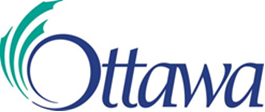 Chief Safety Officer, OC TranspoCity of OttawaOttawa, Canada’s capital, is a cosmopolitan metropolis surpassing 1M residents – the fourth-largest city in Canada. With a vibrant technology sector, high median household income and affordable living costs, Ottawa is a great place to live, work, and play. The City of Ottawa is committed to its 17,000 employees, offering rewarding careers that enhance the community’s quality of life, making Ottawa one of the best places in the world to live. The City offers meaningful career opportunities in many different fields. Employees experience the satisfaction of seeing the results of their work in real-time, as citizens rely on the City’s programs, services, facilities, and infrastructure every day.Founded in 1948, OC Transpo, officially the Ottawa-Carleton Regional Transit Commission, is the public transit agency for the City of Ottawa. It operates an integrated hub-and-spoke system including light metro, bus rapid transit, conventional bus routes, and Para Transpo door-to-door accessible bus service that carries approximately 97.1 million annual riders and 340,000 daily trips. The Chief Safety Officer will provide strategic direction to Transit Services on matters related to safety and security management systems, training, occupational health and safety, environmental programs, safety and security investigations, and regulatory compliance. This includes planning, directing, evaluating, and improving the development and delivery of its priorities, services, programs, and operations. The mandate of the Safety, Regulatory, Training and Development Division is to provide training and development, safety and compliance, and quality and continuous improvement of Transit bus and light rail services. Programs and services include appropriate safety and job training for transit services employees, and the compliance, development, and implementation of safety standards to protect the public. The Chief Safety Officer is also accountable for the Service’s human and financial resources, including contracted services for large capital programs, as required.  With your university degree and a minimum of 10 years of experience in the transit industry, including a minimum of 5 years managing human resources, external contract resources, operating and capital budgets in a complex public organization or private sector corporation, you are skilled at leading the provision of service to the public in the delivery of transit services. You have honed your political acuity in high profile and publicly accountable roles, and have demonstrated integrity in your actions. A collaborative team member and relationship builder, you are skilled at clearly communicating and leading others to achieve goals. You have knowledge and experience of the principles, practices, procedures, laws and regulations pertaining to the Ontario Highway Traffic Act, Canada Transportation Act, Canadian Transportation Accident Investigation and Safety Board Act, Railway Safety Act, and the Canadian Human Rights Act. A Canadian Registered Safety Professional Certification (CRSP); Certified Health and Safety Consultant; or an equivalent safety related certification is desired. You are proficient in both English and French. Given your experience in transit services leadership, service planning, project management, financial and human resource management, you are well-positioned to take on the Chief Safety Officer, OC Transpo role with the City of Ottawa. The City of Ottawa is an equal opportunity employer. In accordance with the Accessible Canada Act, 2019 and all applicable provincial accessibility standards, upon request, accommodation will be provided by both Odgers Berndtson and the City of Ottawa throughout the recruitment, selection and/or assessment process to applicants with disabilities.To explore this opportunity further, please contact Diana Rucchin at Odgers Berndtson at diana.rucchin@odgersberndtson.com or submit your resume and letter of interest online to https://www.odgersberndtson.com/en/careers/18985 by June 22nd, 2023.  